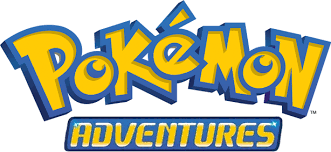 Write the correct verb on each line!Story 1:			Story 2:			Story 3:______________		______________		____________________________		______________		____________________________		______________		____________________________		______________		____________________________		______________		____________________________		______________		______________Story 4:			Story 5:			Story 6:______________		______________		____________________________		______________		____________________________		______________		____________________________		______________		____________________________		______________		____________________________		______________		______________Story 7:			Story 8:			Story 9:______________		______________		____________________________		______________		____________________________		______________		____________________________		______________		____________________________		______________		____________________________		______________		______________Story 10:			Story 11:			Story 12:______________		______________		____________________________		______________		____________________________		______________		____________________________		______________		____________________________		______________		____________________________		______________		______________Story 13:			______________		______________		______________		______________		______________		